Bezirksamt Lichtenberg von Berlin                                       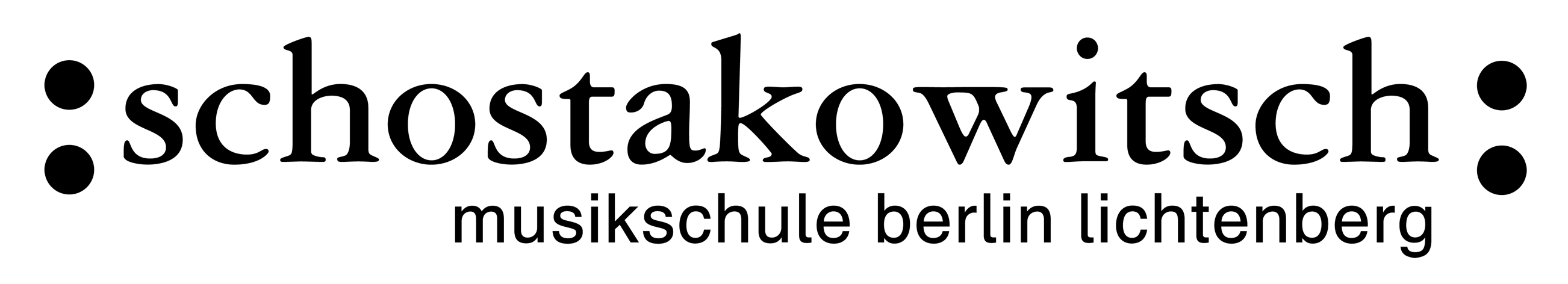 Abt. Bildung, Kultur Soziales und SportAmt für Weiterbildung und KulturSchostakowitsch-Musikschule Beantragung(Lehrer) – einmaliger Kurs/Kurse(Sonderprobe, Probenlager, Workshop)Einmaliger Kurs:Kursbezeichnung			…………………………………………………….. Fachgruppe			………………………………………………………Veranstaltungsdatum                      ………………………………………………………Lehrkraft/Leitung    		……………………………………………………... Falls umfangreicher, bitte als Anhang:mitwirkende Lehrkräfte                   ………………………………………………………Ort(Anschrift)/Raum	             ………………………………………………………Unterrichtszeit/Ablaufplan	             ………………………………………………………entgeltpflichtig                                            nein / ja :        ________ €          Mehrere Kurse gleichzeitig beantragen: Bitte eine detaillierte  Auflistung (a-h) erstellen und anhängen.___________________________________________________________________________________________                                                                                                                                                                            Datum/ Unterschrift Lehrer:                                …………………………………………………Datum / Unterschrift Fachgruppenleiter:          ………………………………………………….                                                         Datum / Unterschrift Leiter der Musikschule:  	………………………………………………..